                                 Vabljeni vTEČAJ PEKE  KRUHA, KROFOV IN POTIC Z RAZLIČNIMI NADEVITečaj bo vodila  gospa Marija Prajner  (upokojena učiteljica praktičnega pouka pri slaščičarjih in pekih). 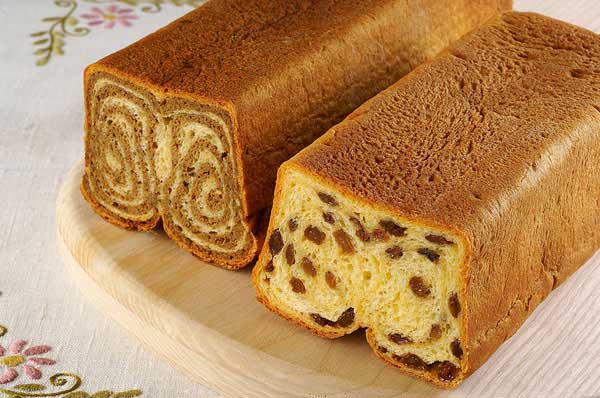 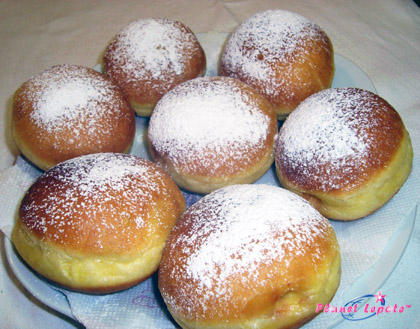 Datum:  17. 3. 2016, od 16.00 – 21.00 Turistična kmetija JEGLIJENK (Selovec 14, Šentjanž pri Dravogradu)Vsebina tečaja: potice z orehovim in makovim nadevom,pustni krofi, kvašeni flancati, ajdov kruh z orehi,mlečni kruh-rozinova štruca, sončnični kruh,ovseni kruh, francoski rogljički-croissants, pirin kruh,vaja v oblikovanju testa.V ceno je vključen ves material in gradivo!Pekovske izdelke boste lahko odnesli  domov!Potrebujete posodo za mesit, predpasnik in servieto. Prijavite zbiramo do zasedbe mest na telefon:  02 88 46 402     na e-mail:  damjana.kotnik@mocis.si    